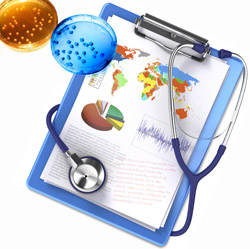 Office of Strategic Research InitiativesUNT Health Science Center at Fort WorthJunior Faculty Seed Grant Recipients2011-2012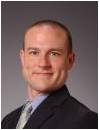 	Michael Conners, PT, DPT  	Assistant ProfessorDepartment of Physical TherapySchool of Health ProfessionsStiffness Evaluation of Shoulder Disability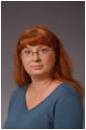 Rebecca Cunningham, Ph.D.Research Assistant ProfessorDepartment of Pharmacology & NeuroscienceGraduate School of Biomedical SciencesAndrogens and Caspase-1: Role in Dopaminergic Neurodegeneration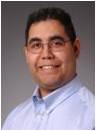 Eric B. Gonzales, Ph.D.Assistant ProfessorDepartment of Pharmacology & NeuroscienceGraduate School of Biomedical SciencesStructure Determination of a Male Contraceptive Target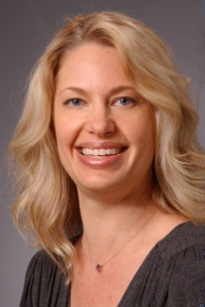 Heather Kitzman-Ulrich, Ph.D.Assistant ProfessorDepartment of Family MedicineTexas College of Osteopathic MedicineA Motivational and Family-Based Weight Management Program for African American Adolescents 	  Fernando Wilson, Ph.D.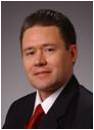           	  Assistant Professor							  	 	         	  Department of Health Management and Policy 	  School of Public Health   	  Adversity in Health Care: The Role of Race and Ethnicity in Vehicle Crashes							 	    	  Joseph Yuan, Ph.D.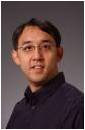   	  Assistant Professor 	  Department of Integrative Physiology 	  Graduate School of Biomedical Sciences  	  Gating Mechanism of TRPC’s and Their Role in Cardiac Hypertrophy